Przedmiotowe Zasady  Oceniania są zgodne ze Statutem Szkoły                                   ( Dział 7 §122.1 - §131)Wymagania edukacyjne są zgodne z aktualną podstawą programową przedmiotu edukacja dla bezpieczeństwa dla klasy VIII. Ocenie podlegają głównie formy aktywności uczniów na zajęciach lekcyjnych.Uczeń, który był nieobecny w szkole ma obowiązek nadrobienia zaległości w ciągu dwóch tygodni od powrotu do szkoły, po wcześniejszym umówieniu się z nauczycielem.W przypadku dłuższej nieobecności ucznia, terminy poprawy będą ustalane indywidualnie.Waga ocen:Praca dodatkowa (plakat, prezentacja) – waga 3Karta pracy, stosowanie wiedzy w sytuacjach praktycznych – waga 2 Aktywność, odpowiedź – waga 1Uzyskana ocena z poprawy jest zapisywana obok oceny poprawianej i obie mają wpływ  na ocenę ucznia.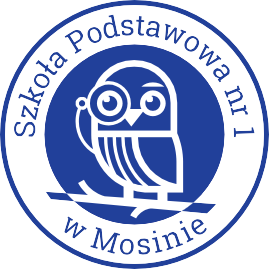 Przedmiotowe Zasady Ocenianiana lekcjach edukacji dla bezpieczeństwa- rok szkolny 2023/2024 -